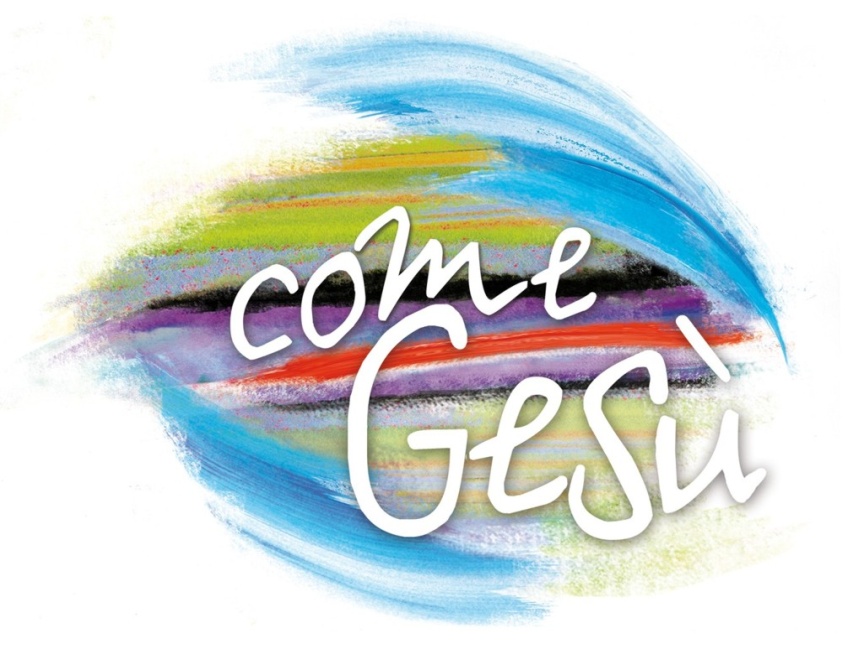 Canti anno oratoriano 2015-20164. PERDONO È LA MIA PAROLATesto e Musica: MARTINO VERGNAGHI; voci oratorio SAMZ, MilanoINTRO: Re La Sol La (2x)
Re			SolDi Te posso fidarmi, Signore amico mio.Sim			SolTu sei sapienza che indica il modo miglioreLa				SolPer ritrovare il bene oltre ogni mio errore.Re	La	Sol	LaSei Tu che riesci a far splendereRe	La	Sol	La quel po’ di buono che è in me.Di te posso fidarmi, Signore amico mio.Tu sei disposto a perdonare i nostri sbagliCome un papà che ha compassione dei propri figli.Perché ci riesce a comprendereE sa chi siamo davvero.Sib	       Do			Fa	SibResterò con te per tutti i giorni in cui vivraiRem	Sib				Do	Il mio amore è dono per te e non si nega maiSib	            Do	       Fa	          SibIl mio sguardo va oltre la tua fragilitàRem	Sib				Do		ReTi rialzerò da terra, la mia ultima parola è il perdono.Di Te posso fidarmi, Signore amico mio.Tu che guarisci i ciechi e fai parlare i mutiNon mi punisci ma, se sbaglio, so che mi aiuti.Tu sai che posso persino iocambiare in meglio la vita.Resterò…Di Te posso fidarmi, Signore amico mioPerché fai prevalere amore e compassioneSe il male e l’egoismo guidano ogni mia azione.Tu sei il Dio che mi salveràRe	La	Sol	La	Re	Tu sei il Dio che fa vivere.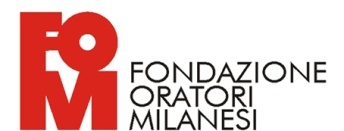 
Fondazione diocesana per gli Oratori MilanesiVia Sant’Antonio, 5 - 20122 Milano • tel. 0258391356e-mail: ragazzi@diocesi.milano.it • www.chiesadimilano.it/pgfom